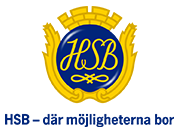 Informationsbrev - BRF Munkebäcksgatan Välkomna till vårens städdag den 5 maj!!!Då var det dags för vårens städdag för att göra föreningen vårfin. Vi kommer att dra igång klockan 10:00. Det kommer att finnas en container på plats så man kan slänga det man samlat på sig.  FöreningsstämmaDen 24 Maj är det dags för föreningens årliga stämma. Det kommer att ske i vår samlingslokal. Har man motioner att lämna in skall det göras senast 1 maj. SnöröjningSnöröjningen har under vintern varit under all kritik. Styrelsen kommer att omförhandla avtalet med HSB med både snöröjning och gräsklippning för att få ordning på detta. Vi beklagar det inträffade. Hänglås till sophuset Hänglåset till norra sophuset har försvunnit. Kolla gärna om ni har fått med er låset hem eller dylikt. Hittas låset sätt gärna tillbaka detta på sin plats.Trafik på grusgångarVi vill återigen påminna om att köra varsamt på föreningens grusgångar. Samt avstå från längre stop då dessa gångar är brandvägar. Tänk på miljön och vår säkerhet!Vi uppmanar samtliga medlemmar att källsortera efter bästa förmåga. Styrelsen kommer att ta fram en ny lösning för källsortering i föreningen under året. Tills dess hänvisar vi till miljöstationer som finns i närheten. Tänk på att släcka belysningen efter att man varit i gemensamma utrymmen så som källargångar, tvättstuga med mera. Kontrollera era brandvarnare så att de fungerar. SamlingslokalenSamlingslokalen kommer att finnas till förfogande igen från och med vecka 16. Donationer till samlingslokalen tas gärna emot. Har man tex glas/porslin/bestick etc. med minst 6 lika tas detta gärna emot.Tackar!/ Styrelsen